Индивидуальный план работынаставник – Скоробогатова Антонина Анатольевна, наставляемый -  Александрова Ираида Юрьевнасрок реализации 01.09.2023г. – 30.08.2024г.Цель: Обеспечение поддержки и практической помощи молодому педагогу в приобретении профессиональных навыков и опыта работы, профессиональном становлении, применять в работе современные технологии. Задачи: Создать систему поддержки молодого педагога в период его профессионального становления.Повысить уровень методической грамотности, совершенствование профессиональных навыков молодого педагога.Активное участие молодого педагога в образовательных мероприятиях и событиях, конкурсах профессионального мастерства различного уровня.Направления профессионального развития:Нормативно-правовая и методическая работа;Повышение квалификации и педагогического мастерства;Совершенствование, обобщение и распространение профессионального мастерства. Осуществлять эффективную самопрезентацию/публичное выступление	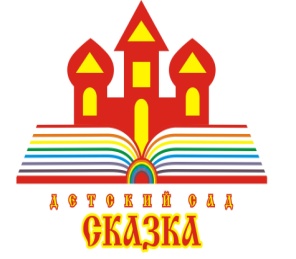 Государственное бюджетное общеобразовательное учреждение Самарской областиобщеобразовательная школа-интернат среднего общего образования №5с углубленным изучением отдельных предметов «Образовательный центр «Лидер»структурное подразделение детский сад «Сказка»города Кинеля городского округа Кинель Самарской областиул. 27 Партсъезда -3,  тел: 8 (846 63)6-25-66,  факс:8 (846 63)6-11-36Сроки(месяц)Содержание работы(наименование работы)Результат работыСентябрь 1.Анализ нормативных документов. Оформление документации на учебный год.  2.Практическая консультация «Планирование воспитательно – образовательного процесса в детском саду».3.Консультация: «Обеспечение охраны жизни и здоровья детей на прогулке».Аналитические умения, умение планировать процесс воспитательно- образовательной работы с ребенком. Знание и соблюдение основ обеспечения охраны жизни и здоровья детей.Октябрь 1.Основы установления контактов с семьей воспитанников. 2.Консультация: «Инновационные подходы к организации РППС».Трансформация  РППС в соответствии с ФОПНоябрь 1.Консультация: «Особенности эффективного взаимодействия с родителями по подготовке детей к конкурсам»2.Беседа  «Воспитательная работа в режимных моментах в детском саду».3.Посещение наставником занятий с целью выявления профессиональных затруднений, совместное определение путей их устранения.Умения применять психолого-педагогические знания в воспитательно- образовательной работе с ребенком. Знание инновационных форм взаимодействия педагога с родителями.Декабрь 1.Мастер-класс «Конструирование из разных материалов, и с элементами робототехники».2.Беседа «Поддержка детской инициативы и самостоятельности в разных видах деятельности».Применять разные формы конструирования с детьми. Развивать детскую инициативу и самостоятельность.Январь 1.Практико-ориентированная консультация «Детское экспериментирование как метод познания мира». 2. Консультация: «Подготовка к конференциям, фестивалям, конкурсам».Обсуждение подготовки атрибутов к детскому экспериментированию.Февраль 1.Подготовка и участие детей в конкурсных движениях «Будущие профессионалы 5+», конкурсах «Талантики», «Космофест», «Инженерный марафон».2.Разбор педагогической ситуации: «Причины возникновения  конфликтных ситуаций и их урегулирование в процессе  педагогической деятельности».Подготовка детей к конкурсным испытаниям с использованием конструктора «Фанкластик», бросовый материал. Оформление конкурсных материалов, заявок. Март 1. Консультация: «Использование современных технологий на занятии (робот Ботли)2. Совместная подготовка к конкурсу «Большой педагогический турнир» компетенция ОД с дошкольниками. Умение использовать современные инновационные технологии на практике в воспитательно -образовательном взаимодействии с ребенком. Апрель 1.Организация молодым педагогом  выставки, посвященной Дню космонавтики.2.Участие педагога в разработке праздника, посвященного Дню космонавтики.Разработка конспекта, проведение праздника «Просто о Космосе».Май 1. Самоопределение плана работы на следующий учебный год. 2.Подготовка к летнему оздоровительному периоду, составление плана мероприятий.Умение обобщать собственный педагогический опыт. Июнь 1. Работа в команде при осуществлении разных видов  детской деятельности (проектной, инновационной, экспериментальной и др.)	Эксперименты «Вода – её чудеса», «Свойства песка», «Воздух невидимка».Июль 1.Опытно-экспериментальная деятельность на учебно-опытном участке «Сказочный огород». Полив, уход, рыхление овощных и цветочных культур. Сбор урожая.Организация экспериментальной деятельности с детьми. Ведение дневников наблюдений.Август 1. Подведение итогов работы за год.2.Подготовка детей к конкурсу «Автофест 2+» . Оформление конкурсных материалов.Совершенствование навыков в подготовки и участия в конкурсах.